Clara Rockmore,  1911 - 1998Cantante y música selectaWikipedia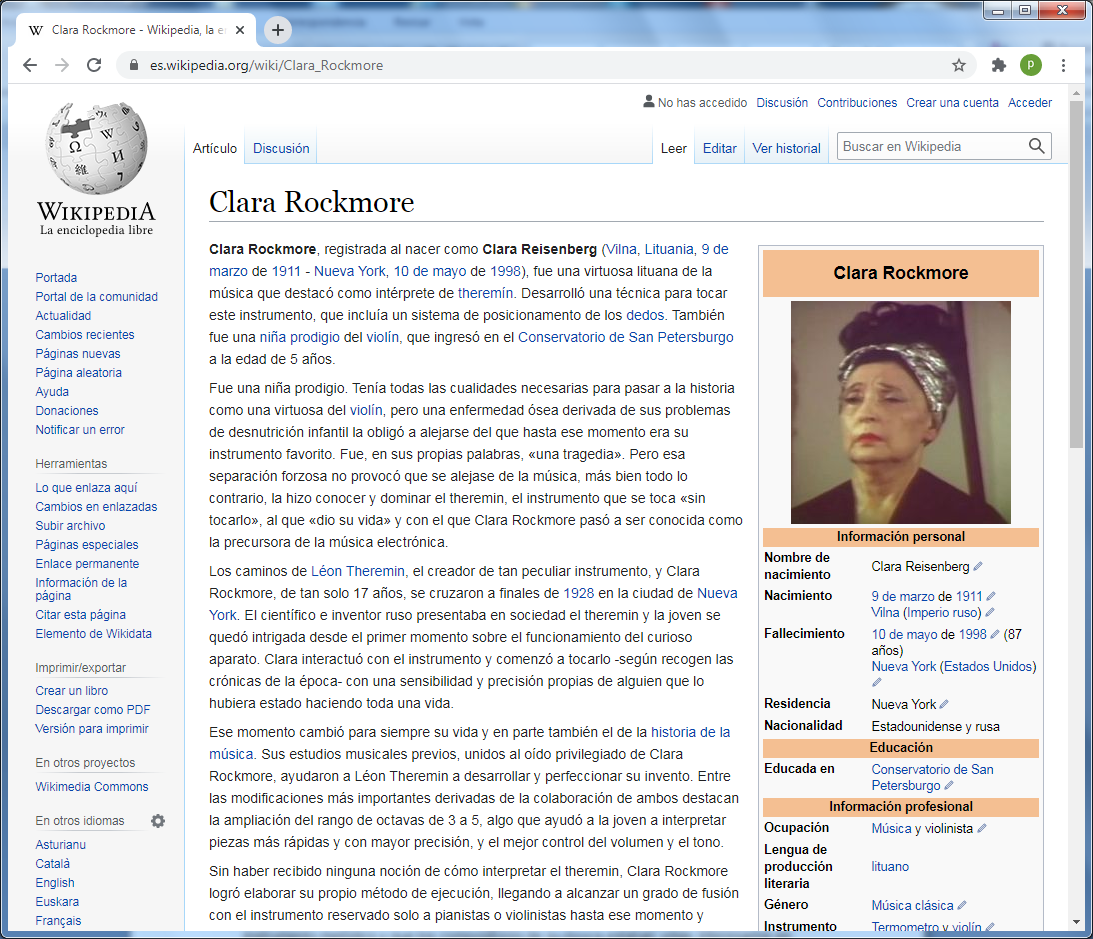  Registrada al nacer como Clara Reisenberg (Vilna, Lituania, 9 de marzo de 1911 - Nueva York, 10 de mayo de 1998), fue una virtuosa lituana de la música que destacó como intérprete de theremín. Desarrolló una técnica para tocar este instrumento, que incluía un sistema de posicionamento de los dedos.  También fue una niña prodigio del violín, que ingresó en el Conservatorio de San Petersburgo a la edad de 5 años.  Fue una niña prodigio. Tenía todas las cualidades necesarias para pasar a la historia como una virtuosa del violín, pero una enfermedad ósea derivada de sus problemas de desnutrición infantil la obligó a alejarse del que hasta ese momento era su instrumento favorito. Fue, en sus propias palabras, «una tragedia». Pero esa separación forzosa no provocó que se alejase de la música, más bien todo lo contrario, la hizo conocer y dominar el theremin, el instrumento que se toca «sin tocarlo», al que «dio su vida» y con el que Clara Rockmore pasó a ser conocida como la precursora de la música electrónica.  Los caminos de Léon Theremin, el creador de tan peculiar instrumento, y Clara Rockmore, de tan solo 17 años, se cruzaron a finales de 1928 en la ciudad de Nueva York. El científico e inventor ruso presentaba en sociedad el theremin y la joven se quedó intrigada desde el primer momento sobre el funcionamiento del curioso aparato. Clara interactuó con el instrumento y comenzó a tocarlo -según recogen las crónicas de la época- con una sensibilidad y precisión propias de alguien que lo hubiera estado haciendo toda una vida.  Ese momento cambió para siempre su vida y en parte también el de la historia de la música. Sus estudios musicales previos, unidos al oído privilegiado de Clara Rockmore, ayudaron a Léon Theremin a desarrollar y perfeccionar su invento.   Entre las modificaciones más importantes derivadas de la colaboración de ambos destacan la ampliación del rango de octavas de 3 a 5, algo que ayudó a la joven a interpretar piezas más rápidas y con mayor precisión, y el mejor control del volumen y el tono.  Sin haber recibido ninguna noción de cómo interpretar el theremin, Clara Rockmore logró elaborar su propio método de ejecución, llegando a alcanzar un grado de fusión con el instrumento reservado solo a pianistas o violinistas hasta ese momento y centró todos sus esfuerzos en conseguir llevar el theremin a la altura de cualquier instrumento clásico.  Para ello no dudó en interpretar piezas de ilustres y reconocidos compositores como  Bach, Chopin, Schubert o Saint-Saëns ya que consideraba que el theremin era un instrumento melódico y que los compositores de su época estaban «más interesados en escribir obras llenas de efectos y ruidos antes que melodías».  Durante décadas, Clara Rockmore trató de dignificar el theremin llevando su sonido a lo largo y ancho de Estados Unidos, actuando con las orquestas filarmónicas de Nueva York, Filadelfia y Toronto, entre otras. Pero no fue hasta 1977, cuando tenía 66 años, que se decidió a grabar su primer disco El arte del theremin. A pesar de su fidelidad hacia el instrumento, no consiguió evitar que con el paso del tiempo el theremin quedase relegado a mero productor de efectos sonoros de películas. El propio Alfred Hitchcock le pidió a Clara Rockmore que interpretase parte de la música de su película Recuerda, pero ella se negó.  Con la llegada del sintetizador de Robert Moog, el theremin pasó a un segundo plano hasta que en los años noventa revivió en una segunda juventud gracias al documental Theremin: An electronic odyssey que lo acercó a muchos músicos y grupos de la época, e inclusive años antes, grandes bandas como The Rolling Stones o Led Zeppelin, se arriesgaron a introducirlo en sus composiciones.  Aparece en la envolvente canción "Whole Lotta Love", de Led Zeppelin; la buenrrollista "Good Vibrations", de los Beach Boys; o los álbumes Between the Buttons y Their Satanic Majesties Request, de los Rolling Stones.   Los amantes del cine no habrán olvidado la lisérgica música que sonaba en Recuerda, de Alfred Hitchcock, cada vez que el personaje interpretado por Gregory Peck se sumergía en unos raros pensamientos tras ver el color blanco. Las partituras de estas canciones y muchas más se deben mucho a Clara Rockmore, virtuosa del instrumento que aparece en todas esas composiciones.  Falleció en Nueva York el 10 de mayo de 1998, a los 87 años, tras un año de enfermedad.  A pesar de tratarse de uno de los instrumentos más difíciles de tocar, ya que no tiene referencias en las que afinarlo, Clara Rockmore logró dominarlo a la perfección y abrir el camino para convertirlo en el pionero de la música moderna. ​